Holy Redeemer Parish Catechism Home Program - 204.669.0501  Grade One - Grade Six Catechism Program 2022-2023Student Registration FormPlease PrintSchool grade in September 2022: _______  Does your child have any allergies / medical conditions? YES / NOIf yes, please specify: ______________________________________________________To address your child's needs in the Catechism classroom, does he/she have any specific requirements with respect to behaviour / social situations that the Catechist should be aware of?__________________________________________________________________________________________________________________________________________________________________________please turn overIs your child preparing to receive a Sacrament this year?	YES / NOIf yes, please indicate which Sacrament:	First Reconciliation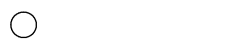 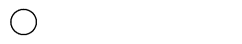 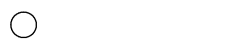 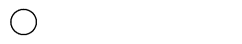 First CommunionConfirmationSiblings participating in Catechism and Sacramental Preparation:Volunteer InformationThe church recognizes that parents are the primary catechists of their children and responds by aiding families to grow in knowledge and love of Jesus Christ through providing opportunities for catechises, worship, prayer, mission, and witness.Your help is needed and appreciated; please circle one ministry you are willing to help with this coming year.I will volunteer as a:  Catechist       Catechist Helper       Door Monitor       Mass Preparation       Children’s LiturgyRegistration fees:  	1 Child - $50 /   2 Children in Family - $100   /   3+ Children in Family - $150Fees are due upon registration. If paying by cheque, please make cheques payable to Holy Redeemer Parish. If these fees are a financial burden, please contact the coordinator to make suitable arrangements based on your financial needs.Signature for Consent:    I have read and agree with the Diocesan/Parish Catechetical Policy. I hereby consent to allow my child's name and/or photos to be used in the Holy Redeemer Catechism Newsletter, Bulletin board and/or our Bulletin, which is posted to Holy Redeemer's Website. I understand that I can change this consent information at any time by submitting a revised consent form.Catechism - White Form	May 2022Child's Last Name:First Name:Male / FemaleBirthdate:month / day / year__________________________________________    (Please circle)_____________________Catechism grade last completed: _______ at _______________________________ in ________ 	(parish)	(year)Are you a member of Holy Redeemer Parish? Yes / NoCatechism grade last completed: _______ at _______________________________ in ________ 	(parish)	(year)Are you a member of Holy Redeemer Parish? Yes / NoCatechism grade last completed: _______ at _______________________________ in ________ 	(parish)	(year)Are you a member of Holy Redeemer Parish? Yes / NoCatechism grade last completed: _______ at _______________________________ in ________ 	(parish)	(year)Are you a member of Holy Redeemer Parish? Yes / NoFamily Email Address:Family Email Address:Home Phone #:Home Phone #:__________________________________________________________________________________________________________________________________Home Mailing Address:Home Mailing Address:City:	Postal Code:City:	Postal Code:_____________________________________________ _____________________________________________ ____________________	_________________________________	_____________Father's First Name:Last Name:Religion:Cell Phone #:____________________________________________________________________________Mother's First Name:Last Name:Religion:Cell Phone #:____________________________________________________________________________Guardian's First Name:Last Name:Relationship:Cell Phone #:     (If applicable)____________________________________________________________________________Sacrament ReceivedName of Church and CityDate             month / day / yearBaptismReconciliationFirst CommunionConfirmationSiblings Name:Date of Birth:      Grade in September:Siblings Name:month / day / year2022_______________________________________________________________________________Parent/Guardian Signature   Parent/Guardian - Print Name   Date   Office Use Only: Payment 2022-23: Date _________ Cash / Cheque #______ Amount paid: ______ Receipt # ______ Rec. by _____Payment 2022-23: Date _________ Cash / Cheque #______ Amount paid: ______ Receipt # ______ Rec. by _____Payment 2022-23: Date _________ Cash / Cheque #______ Amount paid: ______ Receipt # ______ Rec. by _____